АДМИНИСТРАЦИЯ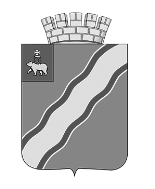 ГОРОДА КРАСНОКАМСКАПОСТАНОВЛЕНИЕ09.04.2019                                                                                                           № 286-п                                                              .Об утверждении Положения о Почетной грамоте и Благодарственном письме главы города КраснокамскаВ целях упорядочения процедуры награждения трудовых коллективов, граждан Краснокамского городского округа, государственных и муниципальных служащих, работников предприятий, учреждений и организаций, внесших значительный вклад с социально-экономическое и культурное развитие Краснокамского городского округа, а также в преддверии знаменательных дат,  администрация города КраснокамскаПОСТАНОВЛЯЕТ:1. Утвердить виды поощрения – Почетную грамоту и Благодарственное письмо главы города Краснокамска.2. Утвердить прилагаемые:2.1. Положение о Почетной грамоте главы города Краснокамска;2.2. Положение о Благодарственном письме главы города Краснокамска;2.3. описание Почетной грамоты главы города Краснокамска;2.4. описание Благодарственного письма главы города Краснокамска.3. Постановление подлежит опубликованию в специальном выпуске «Официальные материалы органов местного самоуправления Краснокамского городского округа» газеты «Краснокамская звезда» и на официальном сайте Краснокамского городского округа krasnokamsk.ru.4. Контроль за исполнением постановления возложить на руководителя аппарата администрации города Краснокамска О.С.Жернакову.Глава города Краснокамска – глава администрациигорода Краснокамска                                                                               И.Я. БыкаризКочетова Е.О.4-76-01УТВЕРЖДЕНОпостановлением администрации города Краснокамскаот 09.04.2019 № 286-пПоложениео Почетной грамоте главы города Краснокамска1. Общие положения1.1. Настоящее Положение устанавливает порядок представления к награждению Почетной грамотой главы города Краснокамска.1.2. Почетная грамота главы города Краснокамска (далее – Почетная грамота) является формой поощрения за активную плодотворную деятельность на благо Краснокамского городского округа, за заслуги в развитии и укреплении социально-экономического положения Краснокамского городского округа, формирование конкурентоспособной экономики, наиболее полное использование производственного и ресурсного потенциала, достижения в социально-культурной и общественно-политической сферах.1.3. Почетной грамотой награждаются трудовые коллективы предприятий, организаций, учреждений  различных отраслей независимо от форм собственности и ведомственной принадлежности в честь юбилейных дат со дня их основания с учетом реального вклада в развитие материально-технической базы Краснокамского городского округа, внедрения передовых технологий, высокоэффективных форм и методов труда.1.4. Почетной грамотой награждаются отдельные лица за особый личный вклад и профессиональные достижения, получившие общественное признание на всей территории Краснокамского городского округа, имеющие стаж в данной отрасли не менее 10 лет и в связи с юбилейными датами: 50-, 55-, 60-летием со дня рождения.1.5. Граждане, награжденные Почетной грамотой, могут вновь представляться к награждению Почетной грамотой не ранее чем через три года после предыдущего награждения. 1.6. Решение о награждении Почетной грамотой принимается главой города Краснокамска и оформляется постановлением  администрации города Краснокамска.1.7. Проект постановления о награждении Почетной грамотой разрабатывает отдел по общим вопросам, муниципальной службе и кадрам администрации города Краснокамска.2. Порядок подготовки документов2.1. Представление о награждении Почетной грамотой производится руководителями управлений, комитетов, отделов администрации города Краснокамска, а также руководителями предприятий, организаций, учреждений, общественных и иных организаций.2.2. На имя главы города Краснокамска оформляются в письменной форме ходатайство (представление) и характеристика трудовой деятельности, содержащая краткие сведения о кандидате или организации с указанием конкретных заслуг. 2.3. Документы подаются руководителю аппарата администрации города Краснокамска для согласования и подготовки проекта постановления не позднее 10 дней до даты вручения.2.4. Документы, не отражающие конкретные профессиональные достижения кандидата, к рассмотрению не принимаются.2.5.  Решение об отклонении ходатайства о награждении Почетной грамотой принимается главой города Краснокамска.2.6. Почетная грамота подписывается главой города Краснокамска.2.7. Вручение Почетной грамоты осуществляется в торжественной обстановке главой города Краснокамска или по его поручению заместителем главы города Краснокамска.2.8. Лицо, награжденное Почетной грамотой главы города Краснокамска, может быть премировано в соответствии с действующим законодательством за счет средств органов, организаций, возбудивших ходатайство о награждении Почетной грамотой, при наличии денежных средств.2.9. Приобретение, хранение, оформление бланков и учет награждений Почетной грамотой осуществляется отделом по общим вопросам, муниципальной службе и кадрам администрации города Краснокамска.УТВЕРЖДЕНОпостановлением администрации города Краснокамскаот 09.04.2019 № 286-пПоложениео Благодарственном письме главы города Краснокамска1. Общие положения1.1. Настоящее Положение устанавливает порядок предоставления к награждению Благодарственным письмом главы города Краснокамска.1.2. Благодарственное письмо главы города Краснокамска (далее – Благодарственное письмо)  является формой поощрения за значительный вклад в социально-экономическое, общественное и культурное  развитие Краснокамского городского округа, за многолетний добросовестный труд на благо развития и процветания Краснокамского городского округа, за особый личный вклад и наивысшие профессиональные достижения, в связи с юбилейными датами и профессиональными праздниками, за активное участие в общественной жизни Краснокамского городского округа.1.3. Благодарственным письмом награждаются граждане и трудовые коллективы предприятий, учреждений и организаций, общественные организации и объединения независимо от формы собственности и ведомственной подчиненности.1.4. Предприятия, учреждения, организации и граждане могут быть награждены Благодарственным письмом неоднократно.1.5. Одновременно с награждением трудовых коллективов предприятий, учреждений и организаций могут быть награждены их руководители и другие работники.1.6. Решение о награждении Благодарственным письмом принимается главой города Краснокамска и оформляется постановлением  администрации города Краснокамска.1.7. Проект постановления о награждении Благодарственным письмом разрабатывает отдел по общим вопросам, муниципальной службе и кадрам администрации города Краснокамска.2. Порядок подготовки документов2.1. Представление о награждении Благодарственным письмом производится руководителями управлений, комитетов, отделов администрации города Краснокамска, а также руководителями предприятий, организаций, учреждений, общественных и иных организаций.2.2. На имя главы города Краснокамска оформляются в письменной форме ходатайство (представление) и характеристика трудовой деятельности, содержащая краткие сведения о кандидате или организации с указанием конкретных заслуг.2.3. Документы подаются руководителю аппарата администрации города Краснокамска для согласования и подготовки проекта постановления не позднее 10 дней до даты вручения.2.4. Благодарственное письмо подписывается главой города Краснокамска.2.5. Вручение Благодарственного письма осуществляется в торжественной обстановке главой города Краснокамска или по его поручению заместителем главы города Краснокамска.2.6. Благодарственное письмо главы города Краснокамска не имеет денежного вознаграждения.3. Приобретение, хранение, оформление и учет бланков Благодарственного письмаПриобретение, хранение, оформление бланков и учет награждений Благодарственным письмом осуществляется отделом по общим вопросам, муниципальной службе и кадрам администрации города Краснокамска.УТВЕРЖДЕНОпостановлением администрации города Краснокамскаот 09.04.2019 № 286-пОписание Почетной грамоты главы города КраснокамскаПочетная грамота представляет собой лист прямоугольной формы размером 420х295 мм белого цвета в светло-коричневом обрамлении. Вверху листа по центру расположен герб Краснокамского городского округа в цветном исполнении, ниже герба расположена надпись черного цвета «Администрация города Краснокамска», ниже надписи по центру расположена надпись красного цвета «Почетная грамота».  Внизу листа располагается подпись «Глава города Краснокамска – глава администрации города Краснокамска».УТВЕРЖДЕНОпостановлением администрации города Краснокамскаот 09.04.2019 № 286-пОписание Благодарственного письма главы города КраснокамскаБлагодарственное письмо представляет собой лист прямоугольной формы размером 420х295 мм белого цвета в светло-коричневом обрамлении. Вверху листа по центру расположен герб Краснокамского городского округа в цветном исполнении, ниже герба расположена надпись черного цвета «Администрация города Краснокамска», ниже надписи по центру расположена надпись красного цвета «Благодарственное письмо».  Внизу листа располагается подпись «Глава города Краснокамска – глава администрации города Краснокамска».